Metabolism and Bioenergetics12.1: Food and FuelSummarize the pathways for digesting and mobilizing metabolic fuels.Distinguish autotrophs and heterotrophs.List the monomer and polymer form for each major type of metabolic fuel.For each fuel, summarize the process of digestion, absorption, storage, and mobilization.autotrophs vs. heterotrophsChemoautotrophsPhotoautotrophsHeterotrophsConsumption of fuels as macromolecular polymersDigestion breaks down polymers into monomersfuel: macromoleculesstarch, protein, fatdigestion: polymers to monomersstarch: glucoseprotein: amino acidsfat: fatty acidsdigestive enzymesstarch: amylaseprotein: proteasefat: lipasefatty acid transport/storagetransport: cholesteryl estersstorage: TAGs in adipocytesglucose storage/mobilizationstorage: glycogen (glycogen synthase)mobilization: glucose (glycogen phosphorylase)lysosomal protein degradationLysosome contains hydrolytic enzymesMembrane and extracellular proteins taken up by endocytosis; also intracellular vesicular proteinsproteasomal degradationMultiprotein complex with multiple active sitesPeptide bond hydrolysisRequires substrate tagging with ubiquitin (C-term) to Lys side chain; polyubiquitination (4) is required for degradationEntry to proteasome is regulated by barrel capATP hydrolysis drives protein unfolding (non-spontaneous), which allows for efficient hydrolysisUbiquitin is recycled; proteasome releases ~8 residue polypeptides for further hydrolysis and catabolism/recycling12.2: Metabolic PathwaysRecognize the common chemical features of metabolic pathways.Recognize common metabolites.Identify oxidized and reduced partners in chemical reactions.Explain why metabolic pathways are connected, regulated, and cell specific.List some vitamins and their biological roles.shared metabolic intermediatesG-3-P: glycolysis, CO2 reduction, TAG synthesisPyruvate: glycolysis, CAC (acetyl-CoA), a.a. degradation/biosynthesisAcetyl-CoA: complete oxidation to CO2, TAG synthesis (f.a. building block)anabolic vs. catabolic processescatabolism = oxidation of carbon atomsanabolism = reduction of carbon atomsReactions occur in pairs between donors and acceptors.Reduction of carbons stores free energy harvested from sunlight in carbohydrates.Free energy is released during (stepwise) breakdown of carbohydrates to CO2.redox reactionsFe 3+ + e- > Fe2+Bonds represent pairs of electronsH atoms carry and electron (e- travels with H+/pair of e- travels with H-)NAD(P)+ = electron acceptor/NAD(P)H = electron donorNAD+: catabolic/NADP+: anabolicLipid soluble electron carrierStepwise uptake of electronsQ > QH > QH2Diffusion to membrane bound enzymesoxidative phosphorylationcofactor recycling to replenish oxidized cofactorsoxygen = final electron acceptorvitaminsBeriberi: B1 deficiencyPyruvate dehydrogenase requires TPP (pyruvate to acetyl CoA)Pellagra: niacin deficiencyRelieved by increased Trp intakeTrp >> NiacinVitamin-deficiency more prevalent in impoverished (nutrition-poor) regionsNADP+, NAD+12.3: Free Energy Changes in Metabolic ReactionsAnalyze the free energy changes that occur during metabolic reactions.Distinguish the actual and standard free energy change for a reaction. (calc. 12.1)Relate the free energy change to the concentrations of reactants. (calc. 12.2)Explain what occurs when reactions are coupled.Identify molecules that function as energy currency.Explain how certain reactions can control flux through a pathway.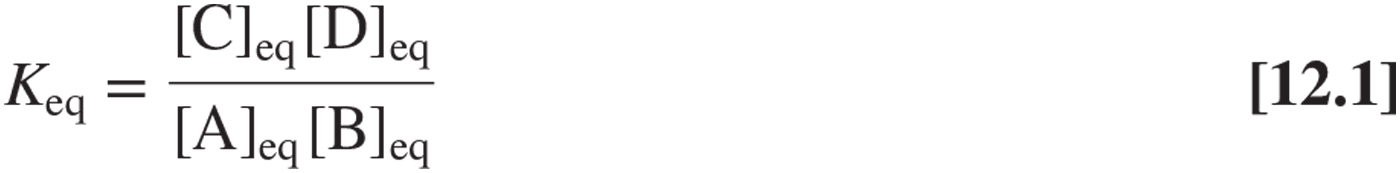 Reactant concentrations determine free energy changeConcentrations of the reaction species at equilibrium define the Keq.The standard free energy change is the driving force that the reactants undergo to reach their equilibrium values.@ Eq, forward and reverse rates are equal, but [reactants] and [products] are not!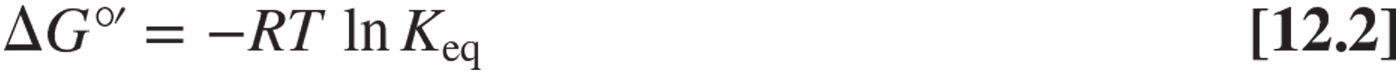 Biochemical Standard State: 25C, 1 M, pH 7, [H2O] = 55.5 M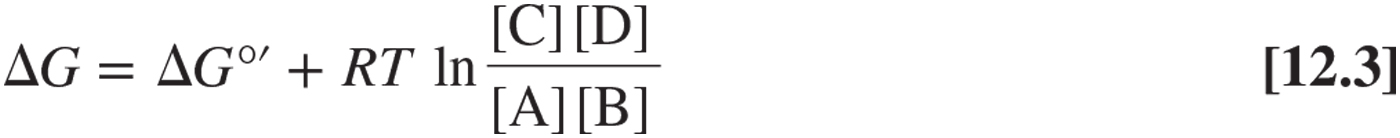 In vivo, reaction species are not present at standard state concentrationsACTUAL free energy change = , which is a function of the actual concentrations and temperatureSpontaneity depends on mass action ratiocoupled reactions and ATP hydrolysisAMP transfer releases Ppi, subsequent cleavage releases same energyTransfer of phosphoryl groups has a large negative free energy changeReaction products have less free energy than the reactantsProducts of ATP hydrolysis are more stable than the reactants (anionic groups repel each other; charge separation relieves electrostatic repulsion)Resonance stabilization is increased in hydrolysis products vs. phosphoanhydride compoundResonance stabilization is higher in free Pi and ADP vs. ATPsources of cellular energyphosphocreatine, thioesterregulation of metabolic pathwaysNear-equilibrium reactions: flux depends concentrations of reactants and products“Far-equilibrium” reactions: large driving force to proceed, rate limited by enzyme activityControl of pathway can be modulated by increasing enzyme concentration or activity